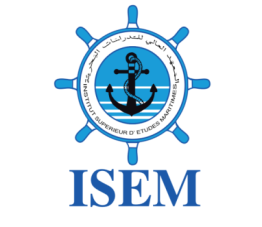 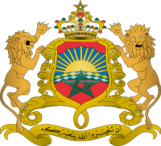 COMMUNIQUE DE PRESSESous l'égide du Ministère du Transport et de la Logistique, l'Institut Supérieur d'Etudes Maritimes (ISEM) organise la 4ème édition de son Forum-Entreprises: MARFOR 2022 du 18 au 19 MAI 2022.Le forum portera sur le thème : « L'ISEM ET LE SECTEUR MARITIME : ENJEUX ET PERSPECTIVES ».Cet évènement, tant attendu par les étudiants et les acteurs du secteur maritime, confirme la volonté de pérenniser le partenariat entre l'ISEM et les acteurs socioprofessionnels. Il réunira des entreprises et des partenaires de taille de secteurs d'activités différents.Des tables rondes métiers auront lieu tout au long du forum et des espaces seront mis à la disposition des entreprises pour permettre l'échange avec les professionnels et les entretiens avec les étudiants.Cette édition connaîtra la participation de hauts responsables publics et privés du secteur maritime, portuaire, et des experts des Organisations Internationales, des enseignants chercheurs ainsi que les représentants des associations professionnelles concernées. Les objectifs des journées MARFOR :Promouvoir la formation maritime et les lauréats de l'ISEM auprès des acteurs socioéconomiques du secteur maritime et ses applications ;Débattre des voies pour favoriser et redynamiser l'évolution et le développement des activités maritimes ;Créer un espace pour susciter les réflexions et les échanges entre les acteurs et décideurs du monde de la formation au sujet des compétences et qualifications aux métiers liés au domaine maritime.Les débats porteront sur :L’ISEM au cœur du développement de l'économie bleue ;L'innovation et la recherche scientifique au service des océans ;La géostratégie maritime et le nouveau modèle de développement ;La stratégie portuaire nationale à l'horizon 2030 ;L’efficacité énergétique et l'effet rebond ;Les opportunités d’emploi à l’étranger: entre application et réalité.A propos de l'ISEM :Etablissement public sous la tutelle du Ministère du Transport et de la Logistique, dédié à la formation et la recherche dans les domaines maritime et portuaire et activités connexes.Créé en 1978, l'Institut a formé plus de 4000 lauréats officiers navigants.La formation continue à l’lSEM offre un catalogue riche de formations selon les standards STCW, IALA et des formations à la carte répondants aux besoins du secteur maritime et portuaire.Les formations de l'ISEM sont accréditées par le Ministère de l'Enseignement Supérieur, et sont conformes aux standards de l'Organisation Maritime Internationale (OMI).